2024 Endocrinology Association of Naturopathic Physicians Board Certification ApplicationSECTION 1.	General InformationName__________________________________________________________________________________________________
Address 1_____________________________________________________________________________________________Address 2_____________________________________________________________________________________________City, State, Zip________________________________________________________________________________________Telephone___________________________________________Fax_____________________________________________Email__________________________________________________________________________________________________* Please include full CV with applicationSECTION 2. 	Education and LicensingCNME Accredited Naturopathic Medical School attended and year graduated:School:____________________________________Year Graduated_______________________States/Provinces in which you are currently licensed to practice naturopathic medicine:State/Province____________________License #________________Year Licensed___________State/Province____________________License #________________Year Licensed___________Has your Naturopathic License ever been revoked or suspended?  Yes_______No_______If yes, explain: _________________________________________________________________________________________________________________________________________________________________________________________________Other professional licenses/certifications (please list):__________________________________________________________________________________________________________________________________________________________________________________________________________________________   Check if you are a EndoANP Member in good standingSECTION 3.   Demonstrable Clinical Experience in Naturopathic Endocrinology (must meet at least one criterion in each of the following 3 categories)Category 1:  Experience, as approved by the EndoANP Board of Examiners:______  Completion of a 1-year, CNME-approved naturopathic residency and a minimum of 3 years in practice with a minimum of 3000 cumulative patient care hours with 65% of the patient load in endocrinology; or______  Completion of a 2-year, CNME-approved naturopathic residency and a minimum of 1 year in practice with a minimum of 1000 cumulative patient care hours with 65% of the patient load in endocrinology; or_______ A minimum of 5 years in practice, and a minimum of 5000 cumulative patient care hours (equals 20 hours per week of direct patient care) over those 5 years, with a minimum of 65% of the patient load for 2 of those 5 years being in endocrinology (1800 endocrinology patient contacts).  A break in practice of up to 2 years due to maternity/paternity leave, medical leave or sabbatical will be allowed over those 5 years, as long as other requirements have been met within 7 years. or______   Minimum of 5 years of naturopathic endocrinology research >50% time, and at least 5 research studies (not review articles) published in the peer-reviewed literature; or_______ Minimum of 5 years of instructing students in endocrinology naturopathic medicine at a CNME-accredited institution; or Category 2:  Cases (see attached format and guidelines) Detailed case reports on 4 different endocrinology patients demonstrating ongoing naturopathic management for a time period of at least 12 months.  A variety of conditions and patient populations is strongly recommended.Category 3:  Continuing Medical Education:I affirm that I have obtained at least 30 hours of documented endocrinology continuing medical education within the last 3 years. ____________(initial)** “Endocrinology continuing medical education” means any Continuing Medical Education approved or approvable by any state or provincial naturopathic licensing board for the purposes of relicensing or approved by the Accreditation Council for Continuing Medical Education (ACCME), which is directly relevant to the practice of naturopathic endocrinology.  SECTION 4. 		Applicant SignatureI hereby affirm that the information provided in this application is true and accurate. Applicant Signature___________________________________________Date_______________FEES AND DEADLINESApplication Deadline for the Spring 2024 Exam is January 8th, 2024Application Fee:	$300.00 	 Payment Method:      Once your application is received, you will be sent a link to pay by credit card or you can send a check to the address found below payable to EndoANP.Testing Fee:	This is a separate charge and will be determined at a later date depending on the number of applicants sitting for the exam but typically ranges from $250-$350 and the certification is good for 10 years. EndoANPc/o Corey Murphy, Exec. DirectorP.O. Box 20665Juneau, AK 99802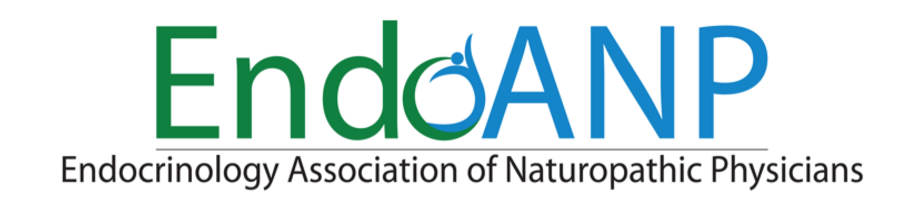 American Board of Naturopathic Endocrinology
Case Study Guidelines
*All case studies must be submitted electronically to endoanp@gmail.com*In preparing case studies, here is a general guideline to help direct you in some of the areas that should be covered. Please note that this is not a line item requirement, but rather a framework to work from.The purpose of these cases is for the board to understand your clinical thinking and rationale for decisions for the patient.  We want to know what you are doing and why; what you aren’t doing and why.  Cases need to be clearly written so someone who has never seen this patient knows what is happening.  In other words, write this case as though you were writing it for another medical provider where you need to point out all of the relevant issues and explain your clinical decision making.What we are looking for with these cases is evidence that you are competent in managing basic endocrinology conditions safely. We want the cases to represent your most typical patient encounters, not outliers.*** Please make sure to blind yourself and patient personal identification (this includes clinic names)GENERAL AREAS TO BE COVERED  Subjective findingsInitial assessment (HPI of illness or complaint, pertinent past medical history, family history, treatment history, ROS, psychosocial contributors, current medication and supplements)Identification of critical presentations and associated triage for naturopathic management, co-management and urgent referralb. Objective findings
             - Appropriate physical examination (including developmental assessment, and `		         behavioral health and psychosocial observations).  Please detail all exam    
                 findings whether positive or negative.
             - Appropriate laboratory and imaging studiesc. Assessment
              - Diagnostic assessment 
              - Naturopathic assessment
              - Other differential diagnosis list with rationaled.  PlanDiet and nutrition analysis and counselingLifestyle and risk assessmentPreventive strategiesConventional medical and naturopathic therapeutic optionsUse of naturopathic principlesRationale for therapeutic choices (evidence-based, traditional medicine based, or clinical experience)Age-appropriateness of therapyDiscussion of informed choice for parentsAppropriate referral when necessaryRe-assessment criteria, incl. timeframe and future plansContraindications of therapeuticse. Commentary (include retrospective analysis, thought process)EVALUATION OF CASES BY ABNO BOARD OF MEDICAL EXAMINERSEach case is scored out of 25 points.  The breakdown of points is as follows:History - 3Assessment – 5Plan (including appropriate referral/co-management) - 5Rationale/Clinical Thinking/Case Management - 7Overall - 5Critical elements that will be scored include:Appropriate comprehensive assessment at each visitComprehensive problem list presentAll changes in treatment plan are based on the assessmentAppropriate comprehensive naturopathic treatment plan.If co-management, appropriate consideration given to concurrent conventional therapyHerb/drug/nutrient interactions appropriately avoidedTreatment plan addresses all elements of the problem list, as appropriateStage and current status of diseaseBrief HPI of patient’s conditionRecent treatment HistoryAssociated co-morbiditiesAppropriate physical examination documentedAppropriate laboratory studies ordered or referencedAppropriate imaging studies ordered or referencedCASE ACCEPTANCE/RESUBMIT POLICY*Cases are graded individually, not cumulatively, and all 4 cases must pass.  A passing score is set at 70% (17.5 points)* Up to 2 cases can be resubmitted IF they score more than 50% on the initial submission* If more that 3 cases fall below 70% OR any individual case scores under 50%, applicant must wait until the following cycle to resubmitALL CASES ARE BLINDED AND REVIEWED BY AT LEAST 3 MEDICAL EXAMINERS.  CASE SCORES ARE FINAL AND ARE NOT SUBJECT TO APPEALS.